Grupa Krasnale –  9 kwietnia 2020r. 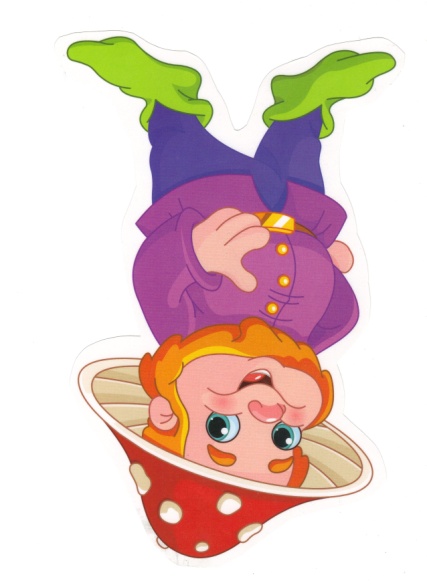    Witam wszystkie Krasnoludki !               WIELKANOC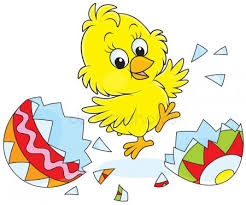 Temat dnia:  Pisanki , Kraszanki malowane jajaPoranna gimnastyka		„Wyścigi jaj” – zabawa ruchowa zręcznościowa, ustawiamy  dziecko  w jednym końcu pokoju ,  do zabawy potrzebna jest łyżka metalowa lub drewniana z plastikowym jajkiem (może być piłeczka, klocek, mała maskotka).   Na drodze  stawiamy przeszkody, które dziecko musi ominąć np. krzesło, pufę, maskotki, butelkę. Zadaniem dziecka jest przeniesie „jajka” po wyznaczonej drodze do celu.  Mama może mierzyć czas stoperem w telefonie, liczy się czas najszybszego przejścia. Super zabawa. Nagroda przytulas!                                    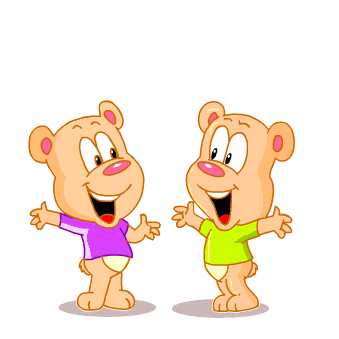 Kształtowanie codziennych nawyków higienicznych po zabawie i przed posiłkami. Pamiętajmy o dokładnym myciu rąk. Zajęcie I	„Co jest w jajku?” – zabawa dydaktyczna połączona z eksperymentem. Do zabawy potrzebne  jest 1 jajko i dwa talerzyki.  Omawiamy wygląd zewnętrzny jajka: jaki ma kolor, kształt, fakturę, zapoznajemy  z określeniem skorupka i mówimy, do czego służy oraz czy jest twarda, czy miękka. Dzielimy nazwę na sylaby i wyklaskujemy .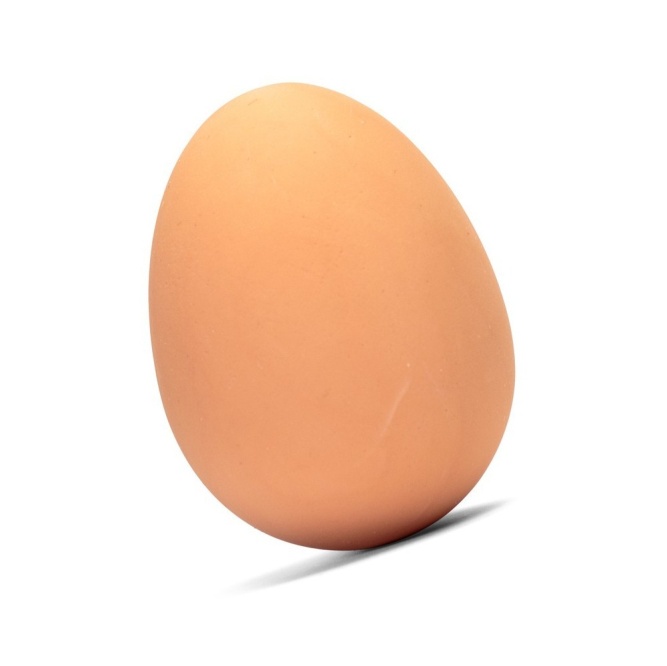 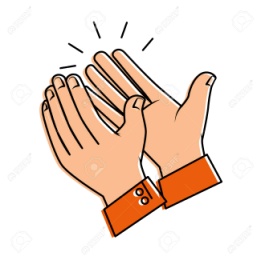                  jajko Następnie, rozbijamy surowe jajko i pokazujemy, jak wygląda w środku. 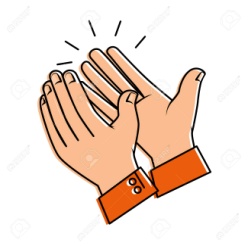 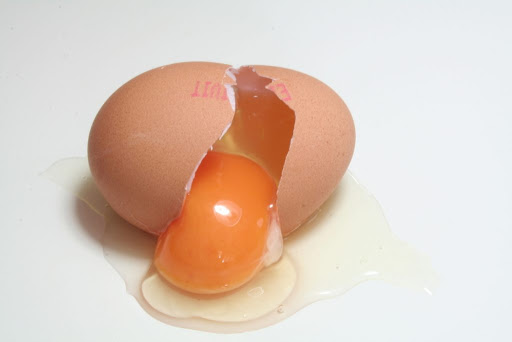 żółtko                            białkoOddzielamy  białko od żółtka i umieszcza je na spodeczkach. Wyjaśnia, jaką funkcję pełnią w jajku. Wspólnie z dziećmi określa ich konsystencję i kolor. Zapoznaje dzieci z określeniami białko i żółtko. Dzieci próbują odpowiedzieć na pytanie, czy białko i żółtko można ze sobą zmieszać. Następnie białko i żółtko są mieszane. Swobodne odpowiadają na pytania: Skąd się biorą jajka?; W jakiej postaci można je spożywać?Co można z tego jajka zrobić?  Np.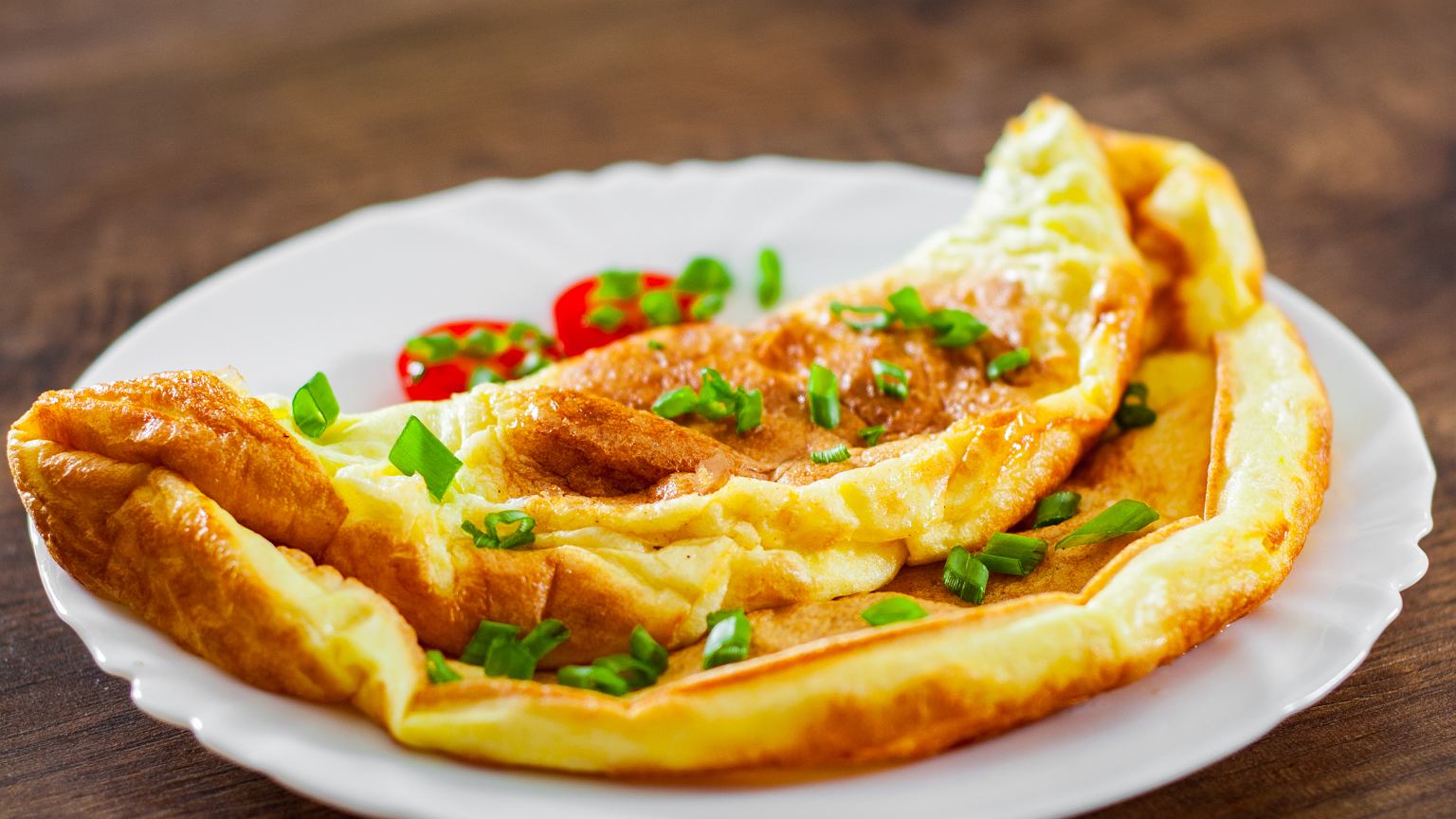                omlet 	Praca z KP2.18 – dzieci łączą skorupki pisanek w pary. Puste jajko ozdabiają według własnych pomysłów. • KP2.18, kredki Można obejrzeć śmieszną bajkę o jajku!https://www.youtube.com/watch?v=lIWDCkbVQ6APiosenka ,,Pisanki , pisankihttps://www.youtube.com/watch?v=OTPObfVuHCYhttps://www.youtube.com/watch?v=HhkpcqoWoA8Zajęcie II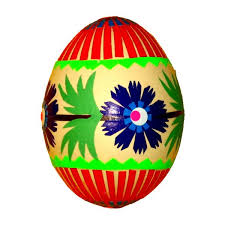 Połącz  takie same pisanki duże z małymi – paluszkiem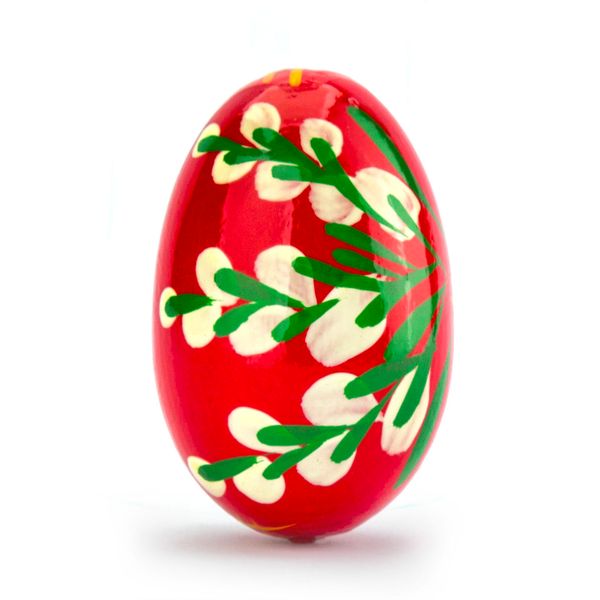 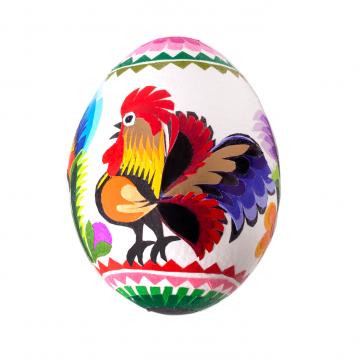 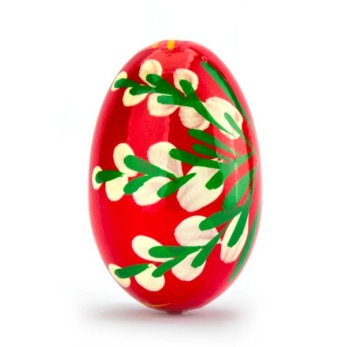 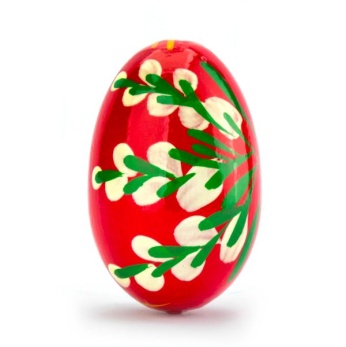 „Malowane jaja” – praca plastyczna. Malowanie jajka farbami.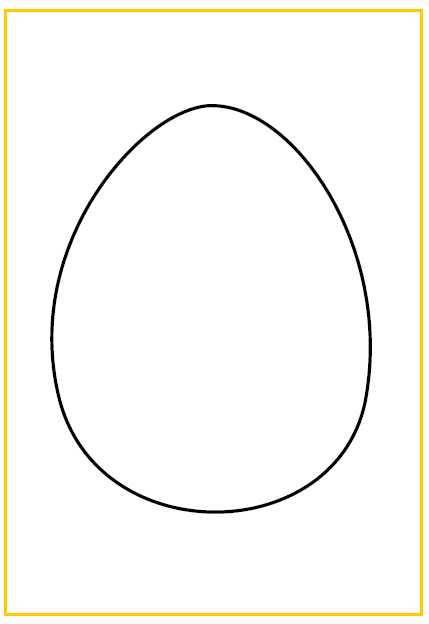 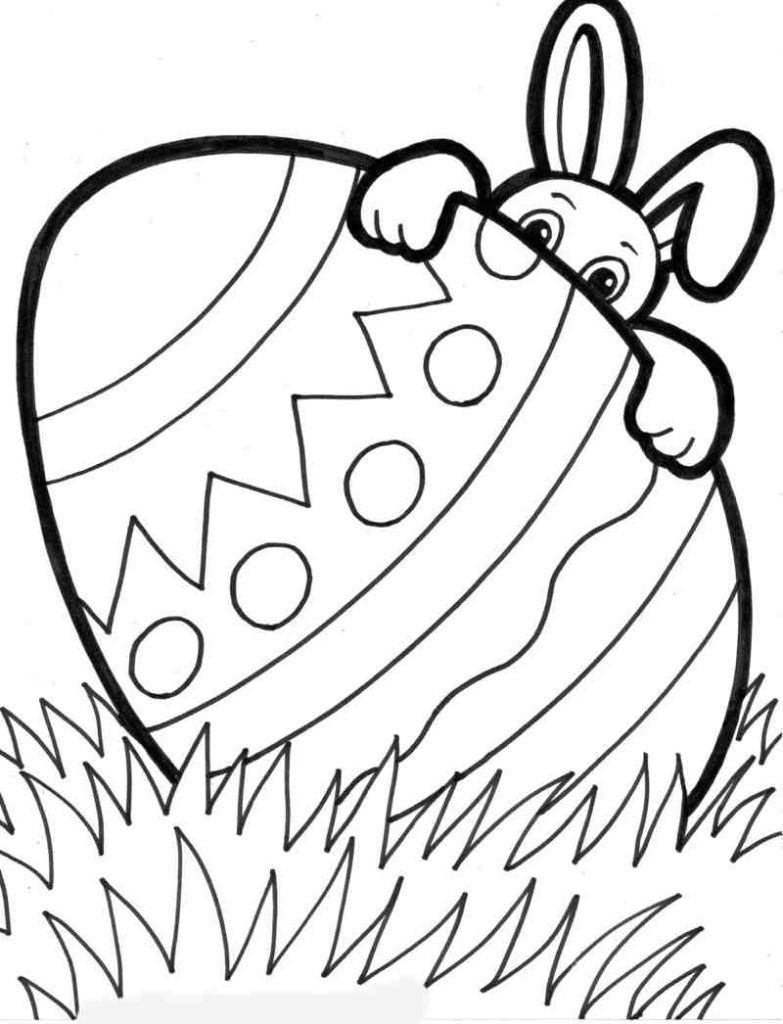 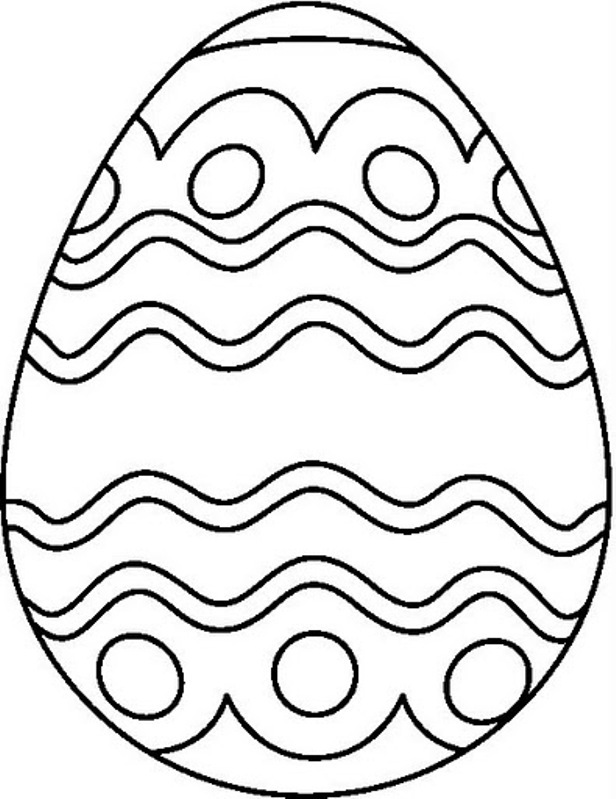 Brawo! Świetnie !      Tak trzymaj! Gratulacje!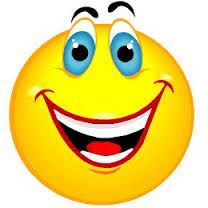 Pa do jutra!